ГЛАВА МУНИЦИПАЛЬНОГО ОБРАЗОВАНИЯ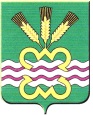 «КАМЕНСКИЙ ГОРОДСКОЙ ОКРУГ»РАСПОРЯЖЕНИЕ02.12.2019								                             № 264п. МартюшО признании распоряжения Главы Каменского городского округа от 05.06.2014 года № 102 (в редакции от 10.05.2016 года №99) «Об утверждении Административного регламентапредоставления муниципальной услуги «Оформление документов по обмену жилыми помещениями муниципального жилищного фонда» утратившим силуВ целях приведения нормативных правовых актов Каменского городского округа в соответствие с действующим законодательством Российской Федерации и Свердловской области, руководствуясь Уставом муниципального образования «Каменский городской округ», Постановлением Главы Каменского городского округа от 10.09.2015 г. № 2442 «Об утверждении порядка разработки и утверждения административных регламентов предоставления муниципальных услуг, порядка проведения экспертизы проектов административных регламентов предоставления муниципальных услуг» (в редакции от 04.02.2016 г. № 224, от 23.11.2018 г. № 1812, от 21.12.2018 г. № 2140): 1. Распоряжение Главы Каменского городского округа от 05.06.2014 года № 102 (в редакции от 10.05.2016 года №99) «Об утверждении Административного регламента предоставления муниципальной услуги «Оформление документов по обмену жилыми помещениями муниципального жилищного фонда» признать утратившим силу.2. Опубликовать настоящее распоряжение в газете «Пламя» и разместить на официальном сайте муниципального образования «Каменский городской округ».3. Контроль за выполнением настоящего распоряжения возложить на председателя Комитета по управлению муниципальным имуществом Администрации Каменского городского округа М.И. Самохину.Глава городского округа				                           С.А. Белоусов